Patient Travel Subsidy Scheme (PTSS)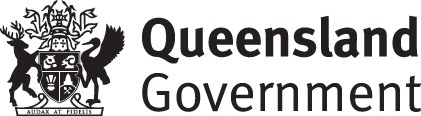 Appointment attendance (Form C)Medicare receipt	HICAPS receipt	Discharge summaryComplete details or provide stamp:Specialist nameI certify that the patient received specialist medical treatment as stated above.Signature	Date (DD / MM / YY)Name (if not specialist)	Position (if not specialist)Date ready to travel home (DD / MM / YY)	If not the same day as discharge, provide reasonDetails of next appointment (if further appointments are required - continue in section E, page 2):Clinically recommended mode of travel:	Private motor vehicle	Air	Bus	Rail	Ferry Clinical reason for selected mode of travel:Clinical recommendation for escort:Section A - Patient details (patient, HHS or specialist to complete)Section A - Patient details (patient, HHS or specialist to complete)Section A - Patient details (patient, HHS or specialist to complete)Section A - Patient details (patient, HHS or specialist to complete)Section A - Patient details (patient, HHS or specialist to complete)Title	Given name(s)Title	Given name(s)Family nameDate of birth (DD / MM / YY)Home hospitalHome hospitalContact numberPatient escort details:Title	Full namePatient escort details:Title	Full nameDate of birth (DD / MM / YY)Contact numberSection B - Evidence (specialist to complete)Section B - Evidence (specialist to complete)Section B - Evidence (specialist to complete)Section B - Evidence (specialist to complete)Part A: Please attach evidence of appointment attendancePart A: Please attach evidence of appointment attendancePart A: Please attach evidence of appointment attendancePart A: Please attach evidence of appointment attendancePart B: Please attach evidence of appointment attendancePart B: Please attach evidence of appointment attendancePart B: Please attach evidence of appointment attendancePart B: Please attach evidence of appointment attendancePart B: Please attach evidence of appointment attendanceDate (DD / MM / YY)Date (DD / MM / YY)Date (DD / MM / YY)Appointment / AdmissionDischarge(Clinician stamp)Speciality	Contact name (if not specialist)Treatment facility nameContact number	EmailSpeciality	Contact name (if not specialist)Treatment facility nameContact number	Email(Clinician stamp)(Clinician stamp)Morning	AfternoonRecommended return mode of transport:	Private motor vehicle If air, is a commercial flight medical clearance required?	YesAir NoBus	Rail	FerrySection D - Ongoing treatments (specialist to complete)Has the patient's treatment been completed?If no, can future appointments be provided via Telehealth?Can ongoing treatment be provided at the patient's local hospital?Yes YesYesNo NoNoDate(approximate / TBA)Appointment details(name / location)Patient escort requestedAdmission typeAppointment typeSpecialityYes NoInpatient OutpatientTreatment	ReviewConsultationDateTime (AM / PM)typerequiredrequiredSignatureDateAdmissionAdmissionAdmission typeAccommodation requiredPatient escort requiredClinician declarationClinician declarationDateTime (AM / PM)Admission typeAccommodation requiredPatient escort requiredSignatureDateInpatient OutpatientYes NoYes NoInpatient OutpatientYes NoYes NoInpatient OutpatientYes NoYes NoInpatient OutpatientYes NoYes NoInpatient OutpatientYes NoYes NoInpatient OutpatientYes NoYes NoInpatient OutpatientYes NoYes NoInpatient OutpatientYes NoYes NoInpatient OutpatientYes NoYes NoInpatient OutpatientYes NoYes NoInpatient OutpatientYes NoYes NoInpatient OutpatientYes NoYes NoInpatient OutpatientYes NoYes NoInpatient OutpatientYes NoYes NoInpatient OutpatientYes NoYes NoInpatient OutpatientYes NoYes NoInpatient OutpatientYes NoYes NoInpatient OutpatientYes NoYes NoInpatient OutpatientYes NoYes NoInpatient OutpatientYes NoYes NoInpatient OutpatientYes NoYes NoInpatient OutpatientYes NoYes NoInpatient OutpatientYes NoYes No